                    CPD COUNCIL OF/FOR ____________________PROGRAM TITLE: _____________________________________________________________________________________________________________________________PROGRAM DESCRIPTION:  _______________________________________________________________________________________________________________________________________________________________________________________________________________________________________________________________________________________________________________________________________________________________________________________________________________________________________PROGRAM OBJECTIVES/LEARNING OUTCOMES:								    1Attach Program of Activities and 									                     2 Attach Evaluation Tool.                                                                                                                                                            Resume of Resource PersonREMARKS:  __________________________________________________________________________________________________________________________________________________________________________________________________________________________________________________________________________________________Prepared by: _______________________________________										Date :   ______________________________
TO BE DETERMINED BY THE CPD COUNCIL:I. PROGRAM LEVEL:             BASIC         ADVANCED          HIGHLY ADVANCED                                   		II. APPROVED CREDIT UNITS: ______________________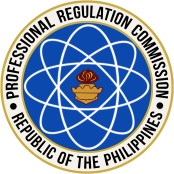 Professional Regulation CommissionINSTRUCTIONAL DESIGNSpecific Objectives of the ProgramLearning Outcomes per TopicTopics To Be Discussed / Resource Person1Time Allotment For Each TopicTeaching Methods and Aids Needed For Each TopicEvaluation Method or Tools To Be Used to Measure the Program Objectives2